Appendix to order of 29.04.2020No. 305APPROVEDRector D.A. Endovitsky__.___.2020Tuition fees for international students (non-CIS states) by faculties, education programmes, and degree levels in the 2020-2021 academic year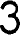 Head of the Planning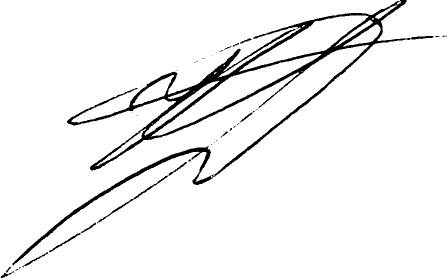  and Finance Department                                                                       A.V. KrivosheyevFacultyEducation ProgrammesAnnual tuition fees for 1 student(US dollars)Annual tuition fees for 1 student(US dollars)Annual tuition fees for 1 student(US dollars)FacultyEducation ProgrammesFull-timePart-time(evening classes)ExtramuralA12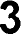 Faculty of Biomedical SciencesBachelor’s degree programmes inBiology2,1501,600Soil Studies2,150Ecology and Natural Resource Management2,150Specialist’s degree programmes inMedical Biochemistry2,750Medical Biophysics2,750Medical Cybernetics2,750Master’s degree programmes inBiology2,300Ecology and Natural Resource Management2,300Soil Studies2,300Faculty of Geography, Geoecology, and TourismBachelor’s degree programmes inGeography2,100Ecology and Natural Resource Management2,150Tourism2,000Master’s degree programmes inGeography2,300Ecology and Natural Resource Management2,300Tourism2,050Faculty of GeologyBachelor’s degree programmes inGeology2,150Specialist’s degree programmes inApplied Geology2,150Master’s degree programmes inGeology2,300Faculty of JournalismBachelor’s degree programmes inJournalism2,000A12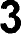 Advertising and Public Relations2,000Television2,000Master’s degree programmes inJournalism2,100Advertising and Public Relations2,100Faculty of HistoryBachelor’s degree programmes inHistory2,000Political Science2,000Sociology2,000Records and Archives Management2,000Asian and African Studies2,000Master’s degree programmes inHistory2,100Political Science2,100Sociology2,100Faculty of Computer SciencesBachelor’s degree programmes inInformation Systems and Technologies2,200Mathematics and Computer Sciences2,000Software Engineering2,200Applied Computer Science2,000Master’s degree programmes inInformation Systems and Technologies2,500Mathematics and Computer Sciences2,100Faculty of MathematicsBachelor’s degree programmes inMathematics2,000Mathematics and Computer Sciences2,000Applied Mathematics2,000Specialist’s degree programmes inFundamental Mathematics and Mechanics2,000Master’s degree programmes inMathematics2,100Mathematics and Computer Sciences2,100Applied Mathematics2,100Faculty of International RelationsBachelor’s degree programmes inInternational Relations2,350International Regional Studies2,250Economics2,300Master’s degree programmes inInternational Relations2,500International Regional Studies2,350Management2,5001,750Economics2,500Faculty of Applied Mathematics, Informatics, and MechanicsBachelor’s degree programmes inFundamental Informatics andInformation Technologies2,150Applied Mathematics and Informatics2,150A12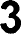 Mathematical Support andAdministration of Information Systems2,150Mechanics and Mathematical Modelling2,150Applied Computer Science2,150Business Informatics2,150Master’s degree programmes inFundamental Informatics and Information Technologies2,300Applied Mathematics and Informatics2,300Mechanics and Mathematical Modelling2,300Mathematical Support and Administration of Information Systems2,300Business Informatics2,300Applied Computer Science2,300Faculty of Romance and Germanic PhilologyBachelor’s degree programmes inLinguistics2,100Fundamental and Applied Linguistics2,100Specialist’s degree programmes inTranslation and Translation Studies2,100Master’s degree programmes inLinguistics2,300Philology2,300Pedagogical Education2,300Faculty Of PharmaceuticsSpecialist’s degree programmes inPharmacy.2,750Faculty of PhysicsBachelor’s degree programmes inPhysics2,150Radiophysics2,150Electronics and Nanoelectronics2,150Informatics and Computer Facilities2,150Photonics and Optical Informatics2,150Specialist’s degree programmes inNuclear Power Stations: Design,Maintenance, Engineering2,750Master’s degree programmes inPhysics2,300Radiophysics2,300Electronics and Nanoelectronics2,300Faculty of PhilologyBachelor’s degree programmes inPhilology2,000Arts and Humanities2,000Publishing2,000Master’s degree programmes inPhilology2,100Arts and Humanities2,100Publishing2,100Faculty of Philosophy and PsychologyBachelor’s degree programmes inA12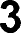 Philosophy2,000Cultural Studies2,000Psychology2,000Psychological and Pedagogical Education2,000Specialist’s degree programmes inPsychology of Employment Activity2,000Master’s degree programmes inPhilosophy2,100Cultural Studies2,100Psychology2,1001,600Psychological and Pedagogical Education2,100Pedagogical Education2,1001,600Faculty of ChemistryBachelor’s degree programmes inChemistry2,1001,700Chemistry, Physics, and Mechanics of Materials2,100Specialist’s degree programmes inFundamental and Applied Chemistry2,100Master’s degree programmes inChemistry2,3001,700Chemistry, Physics, and Mechanics of Materials2,300Faculty of EconomicsBachelor’s degree programmes inEconomics2,300Management2,300Management, programme “ Bachelor ofBusiness Administration”2,300Human Resource Management2,300State and MunicipalAdministration2,300Master’s degree programmes inEconomics2,5001,750Management2,5001,750Human Resource Management2,5001,750State and MunicipalAdministration2,5001750Finance and Credit2,5001,750Faculty of LawBachelor’s degree programmes inJurisprudence2,4001,700Specialist’s degree programmes inJudicial and Prosecutorial Activities2,400Master’s degree programmes inJurisprudence2,6001,750